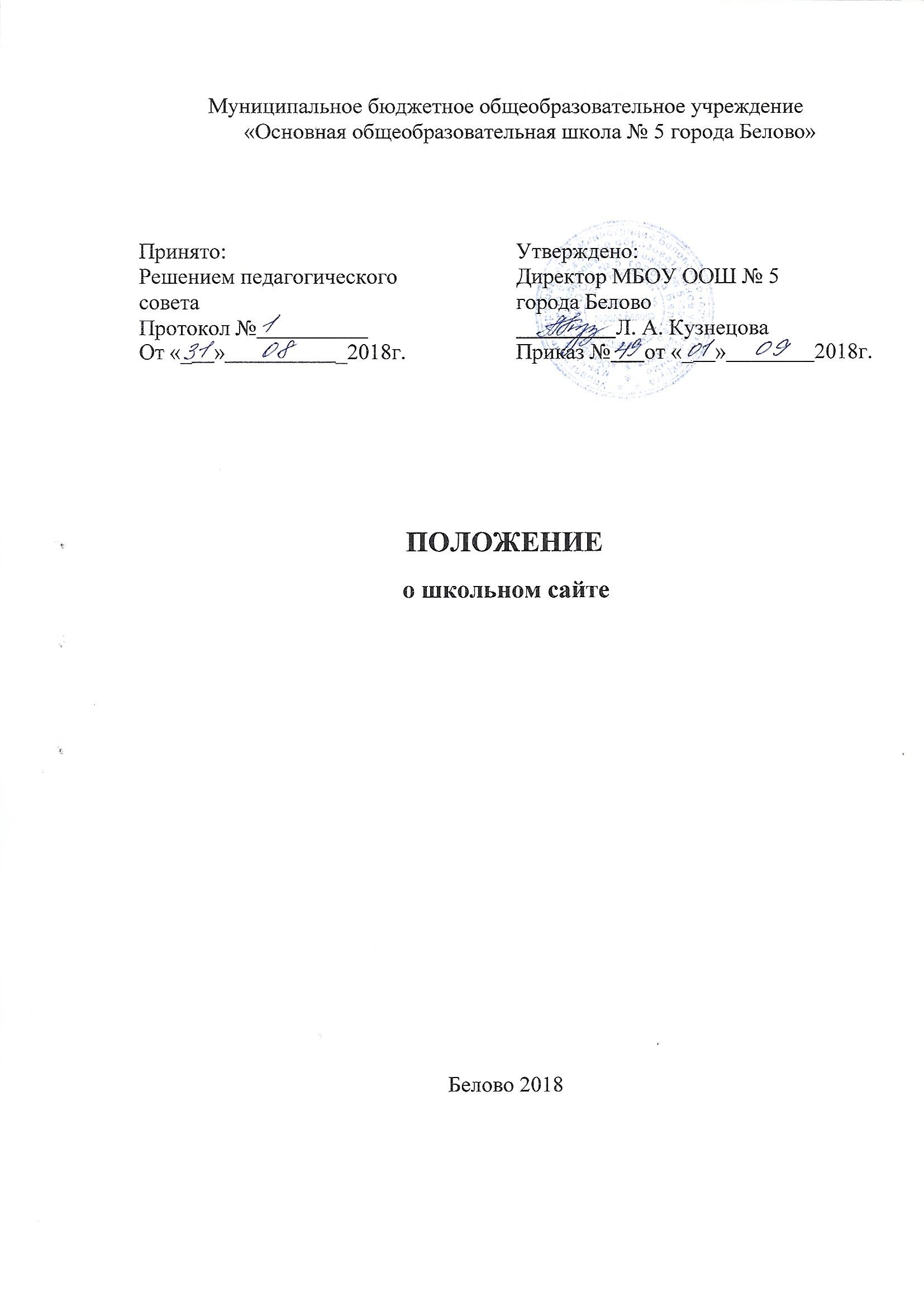 ОБЩИЕ ПОЛОЖЕНИЯ1.1 Настоящее Положение о школьном информационном сайте муниципального бюджетного общеобразовательного учреждения «Основная общеобразовательная школа № 5 города Белово» (далее – Положение) разработано в соответствии с законом РФ «Об образовании в Российской Федерации» № 273 от 29 декабря 2012 г. «Об информации, информационных технологиях и о защите информации»,Приказа Рособрнадзора от 29.05.2014 года № 785 «Об утверждении требований к структуре официального сайта образовательной организации в информационно – телекоммуникационной сети «Интернет» и формату представления на нём информации» (Зарегистрировано в Минюсте России 04.08.2014 № 33423)Постановления Правительства Российской Федерации от 10 июля 2013 года№582 «Об утверждении правил размещения на официальном сайте образовательной   организации   в   информационно-телекоммуникационной  сети„Интернет“ и обновления информации об образовательной организации», нормативными актами Министерства образования и науки РФ.1.2. Настоящее положение регламентирует деятельность ОУ по созданию и администрированию школьного сайта. Положение определяет понятия, цели, порядок разработки сайта, требования и критерии.1.3. Школьный Web-сайт (далее сайт) создается в целях активного продвижения информационных и коммуникативных технологий в практику работы школы, донесения до общественности результатов деятельности школы и является структурным подразделением школы. Сайт ОУ является одним из инструментов обеспечения учебной и внеучебной деятельности.1.4. Сайт – информационный web-ресурс, имеющий четко определенную законченную смысловую нагрузку.1.4.1. Школьный сайт является школьным публичным органом информации, доступ к которому открыт всем желающим.1.4.2. Руководитель образовательного учреждения назначает администратора сайта, который несет ответственность за функционирование информационного сайта, решение вопросов о размещении информации, об удалении и обновлении устаревшей информации. Администратором сайта может быть человек старше 18 лет.1.4.3. Сайт создается в целях активного внедрения информационных и коммуникационных технологий в практику деятельности образовательного учреждения, информационной открытости, информирования обучающихся, населения.1.4.4. Создание и поддержка школьного сайта являются предметом деятельности команды школы по информатизации. Сайт является не отдельным, специфическим видом деятельности, он объединяет процесс сбора, обработки, оформления, публикации информации с процессом интерактивной коммуникации и в то же время представляет актуальный результат деятельности школы.ЦЕЛИ И ЗАДАЧИ ШКОЛЬНОГО САЙТА2.1. Цель: поддержка процесса информатизации в образовательном учреждении путем развития единого образовательного информационного пространства; представление образовательного учреждения в Интернет- сообществе.2.2. Задачи:2.2.1.Опубликование общезначимой образовательной информации официального и, при необходимости, неофициального характера, касающейся образовательного процесса школы (включающей в себя ссылки на официальные web-сaйты муниципальных органов управления, организаций-партнеров, неофициальные web-сайты образовательных учреждений, образовательных проектов и программ, личные web-сайты работников школы и обучающихся).2.2.2. Систематическое информирование участников образовательного процесса о деятельности школы.2.2.3. Презентация школой достижений обучающихся и педагогического коллектива, его особенностей, истории развития, реализуемых образовательных программ, формирование позитивного имиджа учреждения.2.2.4. Демонстрация опыта деятельности и достижений педагогов и обучающихся школы.2.2.5. Стимулирование творческой активности педагогов и обучающихся.обеспечение открытости деятельности образовательного учреждения и освещение его деятельности в сети Интернетсоздание условий для взаимодействия всех участников образовательного процесса: педагогов, обучающихся и их родителейоперативное и объективное информирование общества о происходящих в образовательном учреждении процессах и событияхформирование целостного позитивного образа образовательного учреждения в городе и области.повышение роли информатизации образования, содействие созданию в регионе единой информационной инфраструктуры.ТРЕБОВАНИЯ К СОДЕРЖАНИЮ САЙТА3.1. Школьный сайт содержит информацию:3.1.1. О дате создания образовательной организации, об учредителе, учредителях образовательной организации, о месте нахождения образовательной организации и ее филиалов (при наличии), режиме, графике работы, контактных телефонах и об адресах электронной почты.3.1.2. Об уровне образования.3.1.3. О формах обучения.3.1.4. О нормативном сроке обучения3.1.5. О сроке действия государственной аккредитации образовательной программы (при наличии государственной аккредитации).3.1.6 Об описании образовательной программы с приложением ее копии;3.1.7. Об учебном плане с приложением его копии.3.1.8. Об аннотации к рабочим программам дисциплин (по каждой дисциплине в составе образовательной программы) с приложением их копий (при наличии).3.2.9. О календарном учебном графике с приложением его копии.3.1.10. О методических и об иных документах, разработанных образовательной организацией для обеспечения образовательного процесса.3.1.11. О реализуемых образовательных программах с указанием учебных предметов, курсов, дисциплин (модулей), практики, предусмотренных соответствующей образовательной программой.3.1.12. О численности обучающихся по реализуемым образовательным программам за счет бюджетных ассигнований федерального бюджета, бюджетов субъектов Российской Федерации, местных бюджетов и по договорам об образовании за счет средств физических и (или) юридических лиц.3.1.13. О языках, на которых осуществляется образование (обучение).3.1.14. О федеральных государственных образовательных стандартах и об образовательных стандартах с приложением их копий (при наличии).3.1.15. О руководителе образовательной организации, его заместителях, руководителях филиалов образовательной организации (при их наличии), в том числе:- фамилия, имя, отчество (при наличии) руководителя, его заместителей;- должность руководителя, его заместителей;- контактные телефоны;- адрес электронной почты.3.1.16. О персональном составе педагогических работников с указанием уровня образования, квалификации и опыта работы, в том числе:- фамилия, имя, отчество (при наличии) работника;- занимаемая должность (должности);- преподаваемые дисциплины;- ученая степень (при наличии);- ученое звание (при наличии);- наименование направления подготовки и (или) специальности данные о повышении квалификации и (или) профессиональной переподготовке (при наличии);- общий стаж работы;- стаж работы по специальности.3.1.17. О материально-техническом обеспечении образовательной деятельности, в том числе:- сведения о наличии оборудованных учебных кабинетов, объектов для проведения практических занятий, библиотек, объектов спорта, средств обучения и воспитания, об условиях питания и охраны здоровья обучающихся, о доступе к информационным системам и информационно-телекоммуникационным сетям, об электронных образовательных ресурсах, к которым обеспечивается доступ обучающихся.3.1.18. О количестве вакантных мест для приема (перевода) по каждой образовательной программе, профессии, специальности, направлению подготовки (на места, финансируемые за счет бюджетных ассигнований федерального бюджета, бюджетов субъектов Российской Федерации, местных бюджетов, по договорам об образовании за счет средств физических и (или) юридических лиц).3.1.19 О наличии и условиях предоставления обучающимся стипендий, мер социальной поддержки.3.1.20. Об объеме образовательной деятельности, финансовое обеспечение которой осуществляется за счет бюджетных ассигнований федерального бюджета, бюджетов субъектов Российской Федерации, местных бюджетов, по договорам об образовании за счет средств физических и (или) юридических лиц. поступлении финансовых и материальных средств и об их расходовании по итогам финансового года.3.2. Копии:3.2.1. Устава образовательной организации.3.2.2. Лицензии на осуществление образовательной деятельности (с приложениями).3.2.3. Свидетельства о государственной аккредитации (с приложениями).3.2.4. Плана финансово-хозяйственной деятельности образовательной организации, утвержденного в установленном законодательством Российской Федерации порядке, или бюджетной сметы образовательной организации.3.2.5. Локальных нормативных актов, предусмотренных частью 2 статьи 30 Федерального закона «Об образовании в Российской Федерации», правил внутреннего распорядка обучающихся, правил внутреннего трудового распорядка и коллективного договора.3.3. Отчет о результатах самообследования.3.4. Документ о порядке оказания платных образовательных услуг, в том числе образец договора об оказании платных образовательных услуг, документ об утверждении стоимости обучения по каждой образовательной программе.3.5. Иную информацию, которая размещается, опубликовывается по решению образовательной организации и (или) размещение, опубликование которой являются обязательными в соответствии с законодательством Российской Федерации.Пользователю предоставляется наглядная информация о структуре сайта, включающая в себя ссылки на следующие информационно-образовательныересурсы:официальный сайт Министерства образования и науки Российской Федерации —http://минобрнауки.рф/Департамент образования и науки Кемеровской области —http://образование42.рф/Единый информационный образовательный портал Кузбасса - http://portal.kuz- edu.ru/Кузбасский региональный ИПКиПРО - http://ipk.kuz-edu.ru/Информация размещается на школьном сайте в текстовой и (или) табличной формах, а также в форме копий документов в соответствии с требованиями к структуре сайта и формату представления информации, установленными Федеральной службой по надзору в сфере образования и науки.При размещении информации и ее обновлении обеспечивается соблюдение требований законодательства Российской Федерации о персональных данных.Технологические и программные средства, которые используются для функционирования школьного сайта в сети Интернет, должны обеспечивать:- доступ пользователей для ознакомления с размещенной на сайте информацией на основе свободного и общедоступного программного обеспечения;- защиту информации от уничтожения, модификации и блокирования доступа к ней, а также от иных неправомерных действий в отношении такой информации;- возможность копирования информации на резервный носитель, обеспечивающий ее восстановление.Информация на школьном сайте размещается на русском языке.К размещению на школьном сайте запрещены:5.1. Информационные материалы, которые содержат призывы к насилию и насильственному изменению основ конституционного строя, разжигающие социальную, расовую, межнациональную и религиозную рознь.5.2. Информационные материалы клеветнического содержания, порочащие честь, достоинство или деловую репутацию граждан или организаций.  Информационные материалы, содержащие пропаганду насилия, секса, наркомании, экстремистских религиозных и политических идей.5.3. Любые виды рекламы, целью которой является получение прибыли другими организациями и учреждениями.5.4. Иные информационные материалы, запрещенные к опубликованию законодательством Российской Федерации.В текстовой информации школьного сайта не должно быть грубых грамматических и орфографических ошибок.Ответственность6.1. Руководитель образовательного учреждения несет персональную ответственность за содержательное наполнение школьного сайта.6.2. Ответственность за некачественное текущее сопровождение Сайта несет администратор сайта. Некачественное текущее сопровождение может выражаться:6.2.1. В несвоевременном обновлении информации.6.2.2. В совершении действий, повлекших причинение вреда информационному сайту.6.2.3. В не выполнении необходимых программно-технических мер по обеспечению функционирования сайта.Организация информационного сопровождения Сайта7.1. Доступ к информации на сайте имеют все педагогические работники, учащиеся и их родители.7.2. Информационное наполнение Сайта осуществляется совместными усилиями администратора сайта, членов администрации, методических объединений, педагогов, обучающихся.7.3. По каждому разделу Сайта определяются лица, ответственные за подборку и предоставление соответствующей информации. Перечень обязательно предоставляемой информации и возникающих в связи с этим сфер ответственности утверждается руководителем образовательного учреждения.7.4. Информация, готовая для размещения на сайте, предоставляется в электронном виде администратору, который оперативно обеспечивает ее размещение и своевременное обновление.7.5. Руководство обеспечением функционирования Сайта и его программно- технической поддержкой, непосредственное выполнение работ по размещению информации на Сайте возлагается на администратора Сайта.7.6. Периодичность заполнения Сайта проводится не реже одного раза в неделю.